Об утверждении Положения о рабочей группе по оценке регулирующего воздействия администрации города Канаш Чувашской РеспубликиВ соответствии с Федеральным законом от 06.10.2003г. №131-ФЗ «Об общих принципах организации местного самоуправления в Российской Федерации», Законом Чувашской Республики от 18.10.2004г. №19 «Об организации местного самоуправления в Чувашской Республике», Администрация города Канаш Чувашской Республики постановляет:1. Утвердить прилагаемое Положение о рабочей группе по оценке регулирующего воздействия администрации города Канаш Чувашской Республики.2. Возложить на отдел экономики и имущественных отношений администрации города Канаш Чувашской Республики информационно-аналитическое и организационно-техническое обеспечение деятельности рабочей группы по оценке регулирующего воздействия администрации города Канаш Чувашской Республики.3. Признать утратившими силу:постановление администрации города Канаш Чувашской Республики от 02.10.2018г.  №1200 «Об утверждении Положения о рабочей группе по оценке регулирующего воздействия».постановление администрации города Канаш Чувашской республики от 19.11.2018 №1445 «О внесении изменений в Положение о рабочей группе по оценке регулирующего воздействия».4. Настоящее постановление вступает в силу после его официального опубликования.Врип главы города                                                                                                       Н.И.БеловУтверждено
 постановлением администрации
города Канаша Чувашской Республики
от ______________ N ____Положение 
о рабочей группе по оценке регулирующего воздействия администрации города Канаш Чувашской РеспубликиI. Общие положения1.1. Рабочая группа по оценке регулирующего воздействия администрации города Канаш Чувашской Республики (далее - рабочая группа), создается в целях осуществления оценки регулирующего воздействия проектов муниципальных нормативных правовых актов города Канаш Чувашской Республики (далее - проекты актов), экспертизы действующих муниципальных нормативных правовых актов органов города Канаш Чувашской Республики (далее - правовые акты), оценки применения обязательных требований содержащихся в муниципальных нормативных правовых актах города Канащ Чувашской Республики (далее - правовые акты).II. Основные задачи и функции рабочей группы2.1. Основными задачами рабочей группы являются:содействие в реализации нормативных правовых актов Российской Федерации, нормативных правовых актов Чувашской Республики и нормативных правовых актов города Канаш Чувашской Республики, направленных на внедрение оценки регулирующего воздействия проектов актов, экспертизы действующих правовых актов и оценки применения обязательных требований содержащихся в правовых актах;содействие в устранении в проектах актов  и правовых актах положений, вводящих избыточные административные и иные ограничения и обязанности для субъектов предпринимательской и инвестиционной деятельности или способствующих их введению, выявление положений необоснованно ограничивающих конкуренцию, а также положений, способствующих возникновению необоснованных расходов субъектов предпринимательской и инвестиционной деятельности и бюджета города Канаш Чувашской Республики;осуществление контроля за качеством проведения оценки применения обязательных требований содержащихся в муниципальных нормативных правовых актах города Канащ Чувашской Республики.2.2. Рабочая группа осуществляет следующие функции:рассмотрение проекта плана проведения экспертизы правовых актов;рассмотрение итогов выполнения плана проведения экспертизы правовых актов;проведение согласительных совещаний;рассмотрение сводного отчета о результатах проведения оценки регулирующего воздействия проекта акта в рамках согласительного совещания;рассмотрение проекта заключения об экспертизе правового акта в рамках согласительного совещания;рассмотрение проекта плана проведения оценки применения обязательных требований содержащихся в правовых актах;рассмотрение проекта доклада в отношении правовых актов включенных в план проведения оценки применения обязательных требований содержащихся в правовых актах;подготовка заключения о достижении целей введения обязательных требований.III. Состав рабочей группы3.1. Рабочая группа формируется в составе председателя рабочей группы, секретаря и членов рабочей группы, которые принимают участие в ее работе на общественных началах.3.2. Персональный состав рабочей группы утверждается распоряжением администрации города Канаш Чувашской Республики.3.3. Председатель рабочей группы:осуществляет общее руководство рабочей группы;подписывает протоколы заседаний рабочей группы;принимает иные решения, необходимые для реализации полномочий рабочей группы, предусмотренных настоящим положением.3.4. Секретарь рабочей группы:организует текущую работу рабочей группы;ведет протоколы заседаний рабочей группы;формирует проект повестки заседания рабочей группы.3.5. Члены рабочей группы участвуют в ее заседаниях без права замены.3.6. Каждый член рабочей группы имеет один голос.IV. Организация деятельности рабочей группы4.1. Заседания рабочей группы проводятся по мере необходимости, но не реже одного раза в полугодие.4.2. Заседание рабочей группы правомочно, если на ней присутствуют более половины состава рабочей группы.4.3. Решения рабочей группы принимаются простым большинством голосов путем открытого голосования. В случае равенства голосов решающим является голос председателя. Решение рабочей группы оформляется протоколом, который подписывается всеми членами рабочей группы присутствующими на заседании рабочей группы.4.4. Решения, принимаемые на заседаниях рабочей группы, носят рекомендательный характер.Чӑваш РеспубликинКАНАШ ХУЛААДМИНИСТРАЦИЙĔЙЫШĂНУ___________ № ______Канаш хули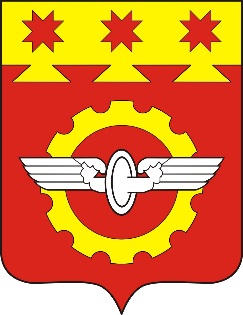 АДМИНИСТРАЦИЯГОРОДА КАНАШ                                                                                                                                     Чувашской РеспубликиПОСТАНОВЛЕНИЕ     ____________№_______    город Канаш